Termine/Veranstaltungen:	18.12.2019	Vorweihnachtlicher Abend um 18:30 in der Aula19.12.2019 	Vorweihnachtlicher Abend um 18:30 in der Aula 23.01.2020	Elternbistro zu den Themen „Abweichendes Verhalten, Ängste, Sucht“ um 18:00 Uhr in der BüchereiLiebe Eltern,wir bedanken uns für Ihr Vertrauen und wünschen: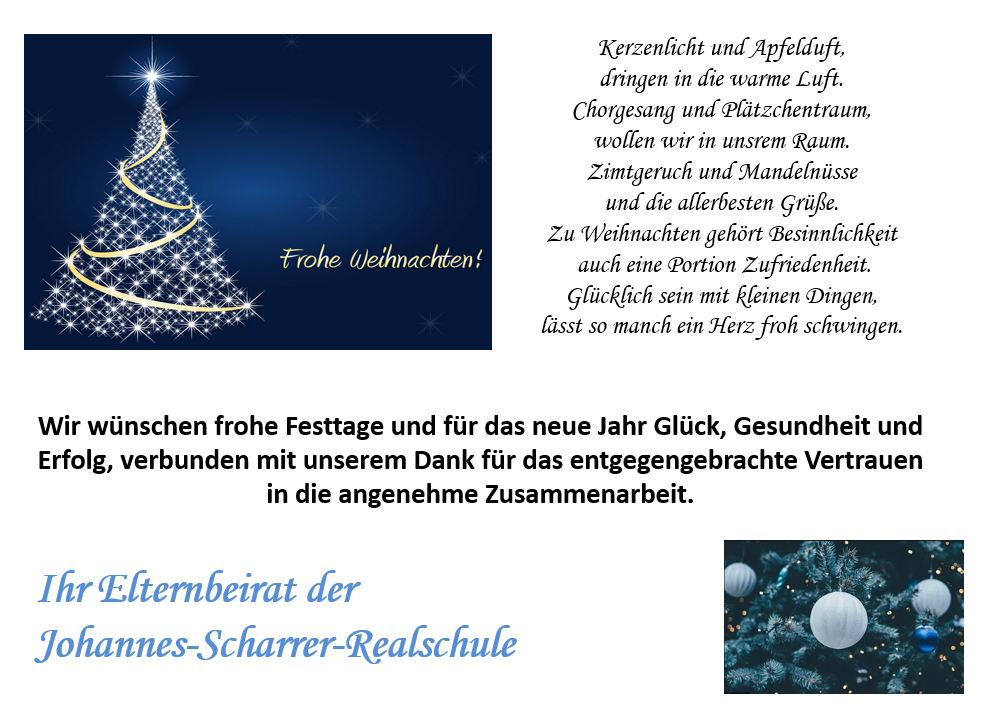 TIPPS von Eltern an Eltern:Auf eine Veranstaltungen möchten wir noch hinweisen:parentum Nürnberg - Eltern+Schülertag für die Berufs- und StudienwahlAm Samstag, 25. Januar 2020 von 09.00 - 13.00 Uhr im Ofenwerk NürnbergKlingenhofstraße 72, 90411 Nürnberg. Der Eintritt ist frei.Weitere Infos unter: https://www.parentum.de/fachmessen/parentum-nuernberg-2020Wichtige Informationen finden Sie außerdem unter der Seite des Elternbeirats auf der Homepage der JSR unter www.jsr-hersbruck.de. Dieser Newsletter erscheint einmal im Monat. Gerne können Sie uns Ihre Themenwünsche über die bekannten Kommunikationswege mitteilen.gez. Andrea Nüßlein Vorsitzende Elternbeirat JSReb-jsr@gmx.de 3. Newsletter Dezember 2019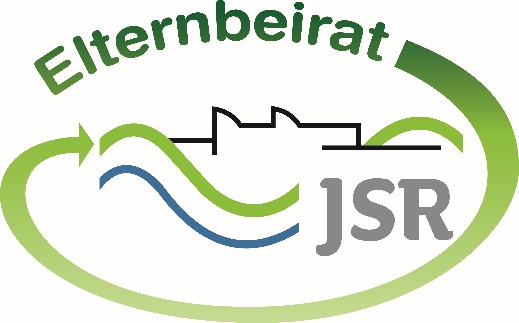 